PLEASE NOTE NEW REGISTRATION & REMITTANCE INSTRUCTIONS BELOW!!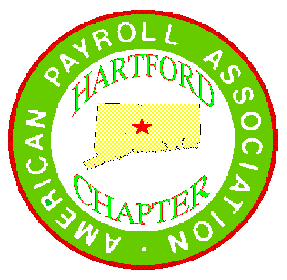 AMERICAN PAYROLL ASSOCIATION CHAPTERAn Autonomous and Independent Chapter of the American Payroll AssociationPO Box 331192West Hartford, CT 06133President:  Gail Ryan, CPP, SS&C Technologies, gryan@sscinc.comVice President: Donna Brainard, CPP, TRC Solutions Dbrainard@trcsolutions.comSecretary: Valerie Santos, Vesta Corporation, vsantos@vestacorp.comTreasurer:  Frances Ocansey, CPP, SS&C Technologies, focansey@sscinc.comGovernment Liaison Officer: Robert W. LaRose, CPP robert.larose@quest-global.comWelcome Committee Chair: Gwendolyn Carty, Enterprise Holdings, Gwendolyn.D.Carty@ehi.comQuarterly Meeting Announcement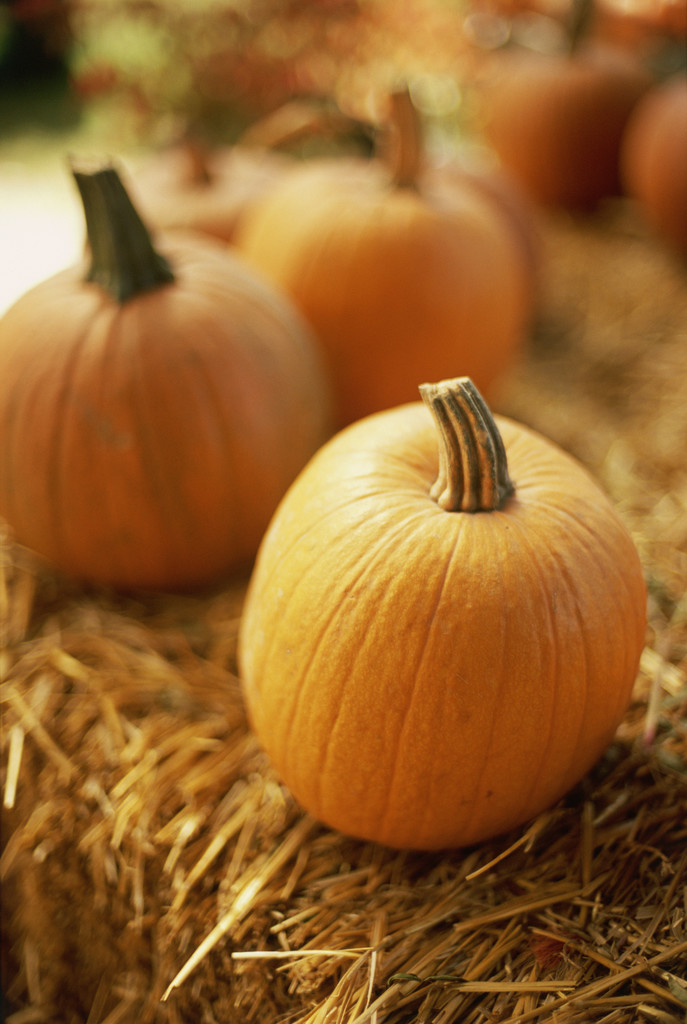 Thursday, September 13, 2018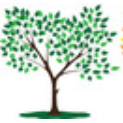 The Nutmeg Restaurant297 S. Main St.  Rt. 5Phone: 860-627-7094http://www.nutmegrestaurant.comFinding Success in Managing PayrollPresented by:  Enterprise Holdings, Steve Ranieri, Group ControllerUsing a management pyramid to build an effective payroll departmentRecruiting and staffing- know what skills and abilities you are looking for and whyContinued employee development- enhancing employee knowledge and practices Partnerships (both internal and external)Use and understanding of various controls (cost and internal)Interactions with accounting and human resourcesStrategies to handle payroll challenges
As Group Controller for Enterprise Holdings Southern New England Region, Steve Ranieri oversees Accounting, Payroll, Risk Management, Vehicle Repair, Property, Facilities & Call Center across 3 states and 64 locations. Steve currently serves as Head of the Business Ethics Committee and Legislative/Govt. Affairs.Originally from Malden Massachusetts, Steve now resides in West Simsbury CT with his wife and two children ages 7 and 4.  Steve enjoys ice hockey, golf, beach vacations and coaching soccer.Events for the Evening:5:00-5:30   Networking – Bring your business cards!			5:30-6:30   Dinner6:30-8:30   Speakers/Government Gab/Q&A			8:30  	 Chapter Business/Board Elections/Door Prize/DrawingDIRECTIONS TO: The NutmegHARTFORD CHAPTER – AMERICAN PAYROLL       ASSOCIATIONQUARTERLY MEETING RESERVATIONSeptember 13, 20185:00 PM TO 8:30 PMThe Nutmeg RestaurantRegistration is $50.00Reservations and checks must be received no later thanSeptember 7, 2018Name		                   Company Name	              Phone #          Email         APA National Member IDPlease make checks payable to: APA - HC (Fed. Tax ID# 47-5032410)Please include this completed form with remittance to:Frances Ocansey, CPPSS&C Technologies, Payroll80 Lamberton RoadWindsor, CT 06095focansey@sscinc.com860-722-7012From Hartford:
Take 91 North to Exit 35A Bissell Bridge - RT 291 East. Follow RT 291 over Bissell Bridge to Exit 4. Take a Left at the Light, Follow RT 5 North, 4.5 Miles, Nutmeg Restaurant is on the Right.ORTake 91 North to Exit 44. Right at the end of ramp. Nutmeg Restaurant is 3.5 Miles on the Left.From Springfield:
Take 91 South to Exit 44. Right at the end of ramp. Nutmeg Restaurant is 3.5 Miles on the Left.